 Календарно -тематический планПреподавателя: Кузнецова Е.АПо пленэрной практике (дистанционное обучение в период  с 19.09.2020-14.11.2020).Класс 6Приложение1.   Зарисовки первоплановых элементов пейзажа. Этюды деревьев.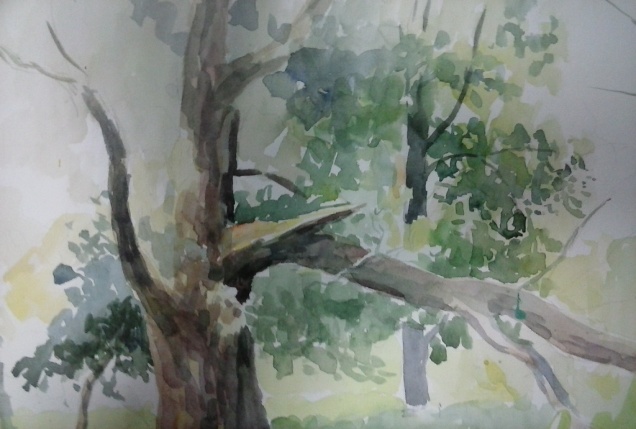 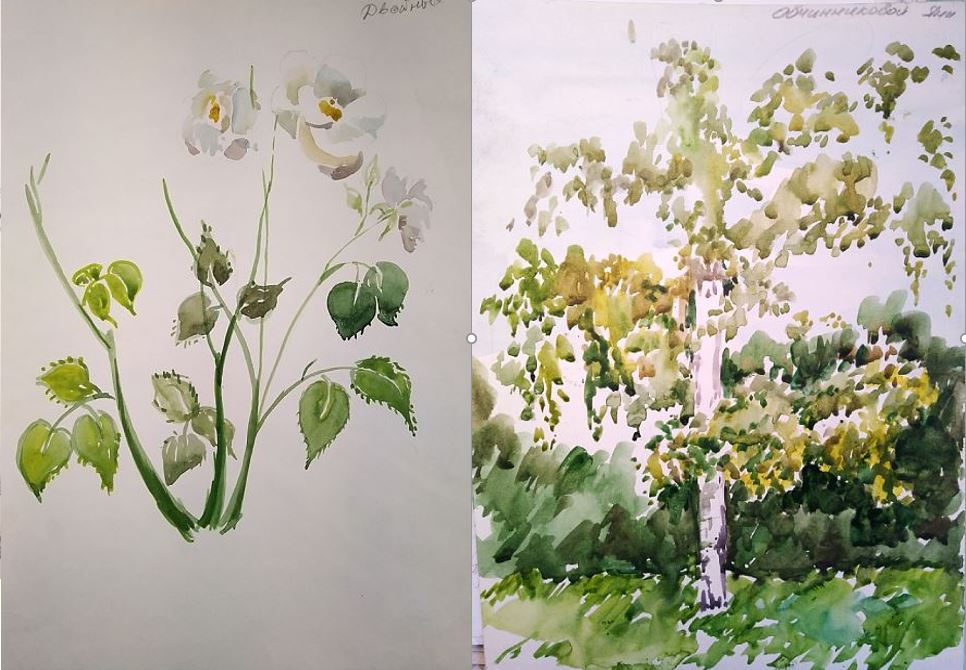 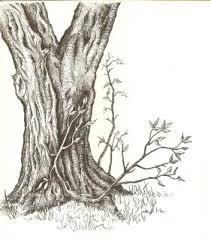 Приложение 2.   Кратковременные этюды пейзажа на большие отношения неба к земле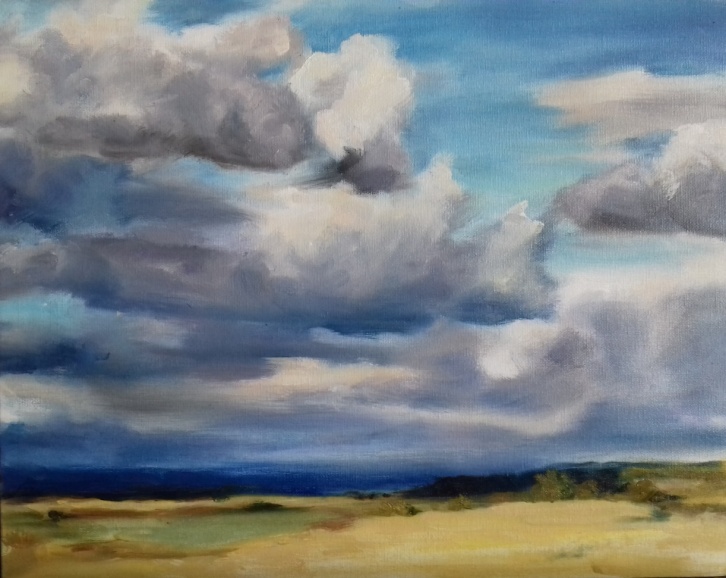 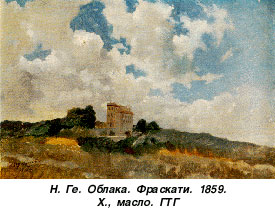 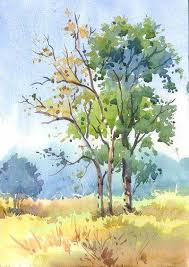 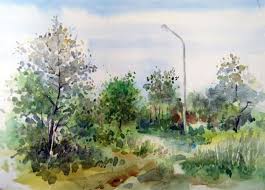 Приложение 3. Архитектурные мотивы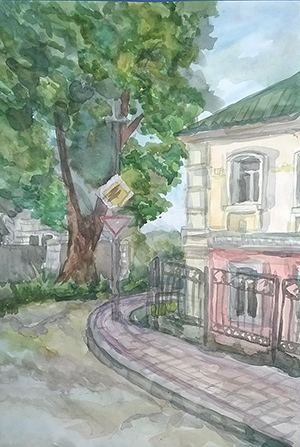 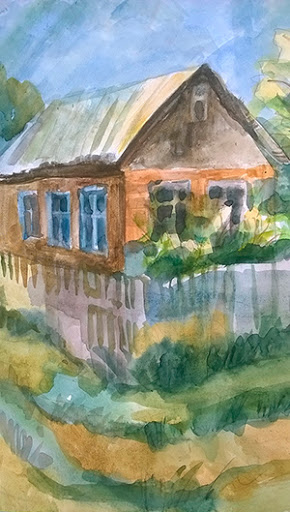 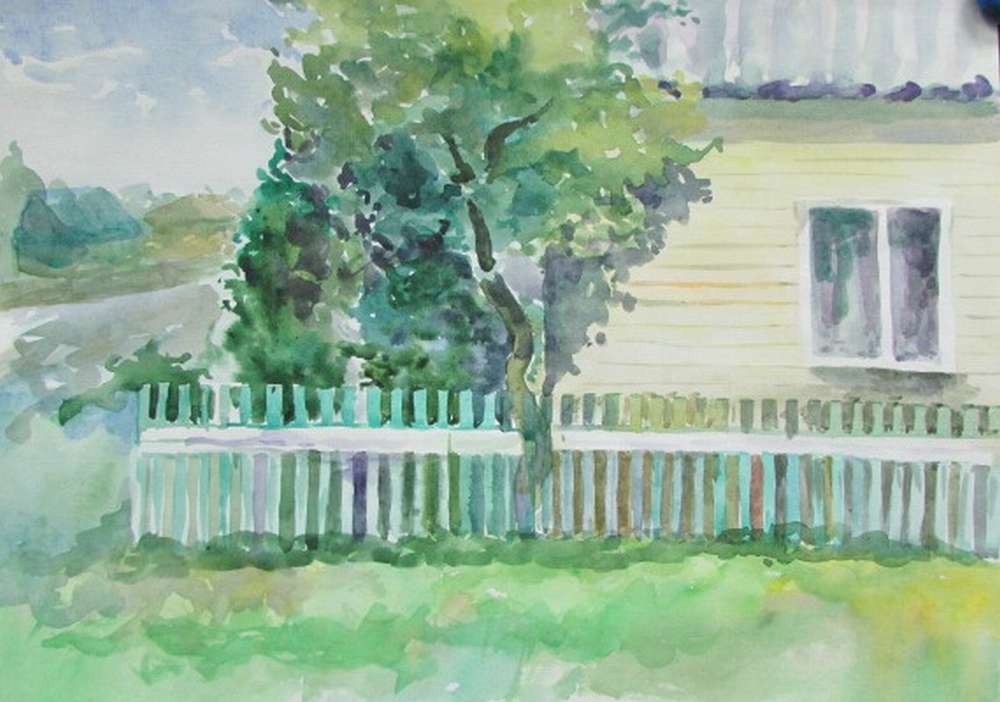 Этюд дома с деревьями и частью забора. 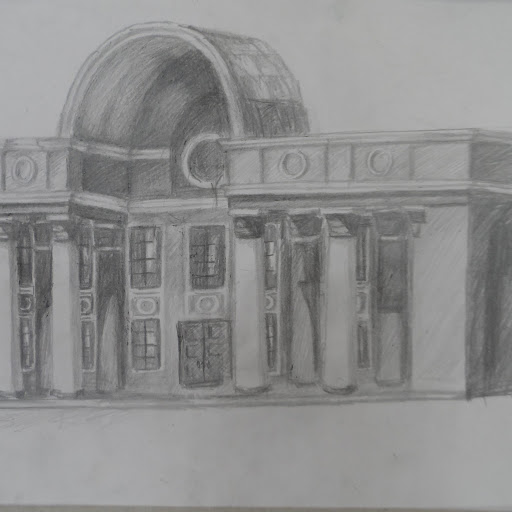 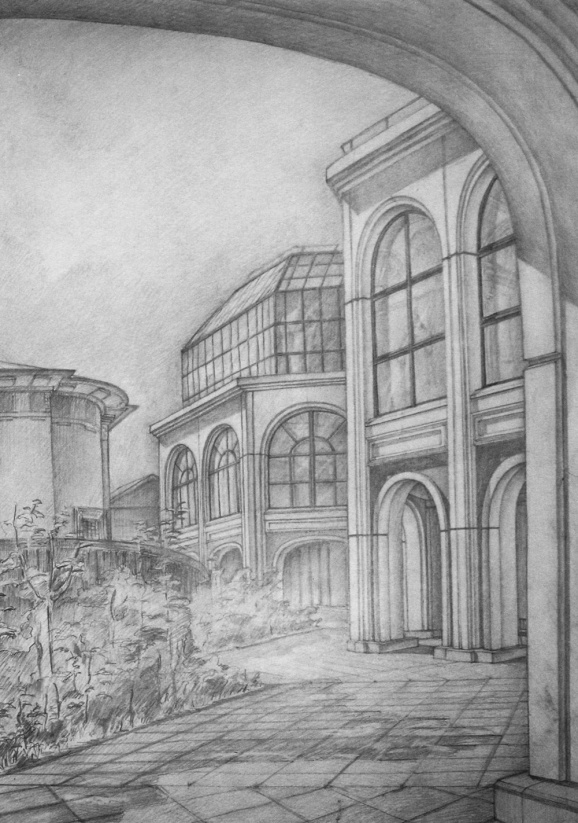 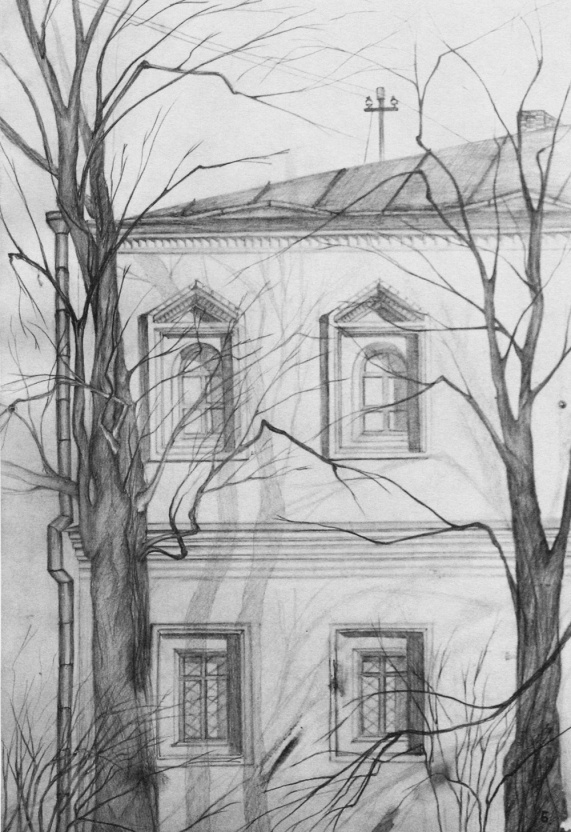 Зарисовки несложных архитектурных сооружений.Приложение 4. Натюрморт на пленэре.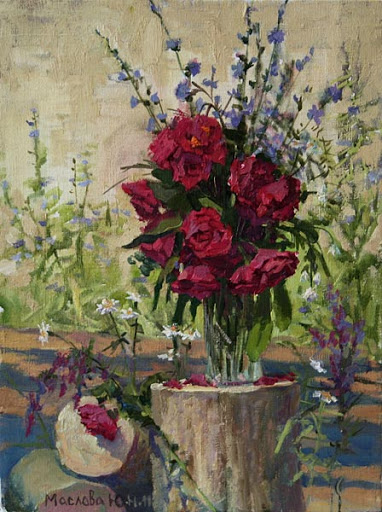 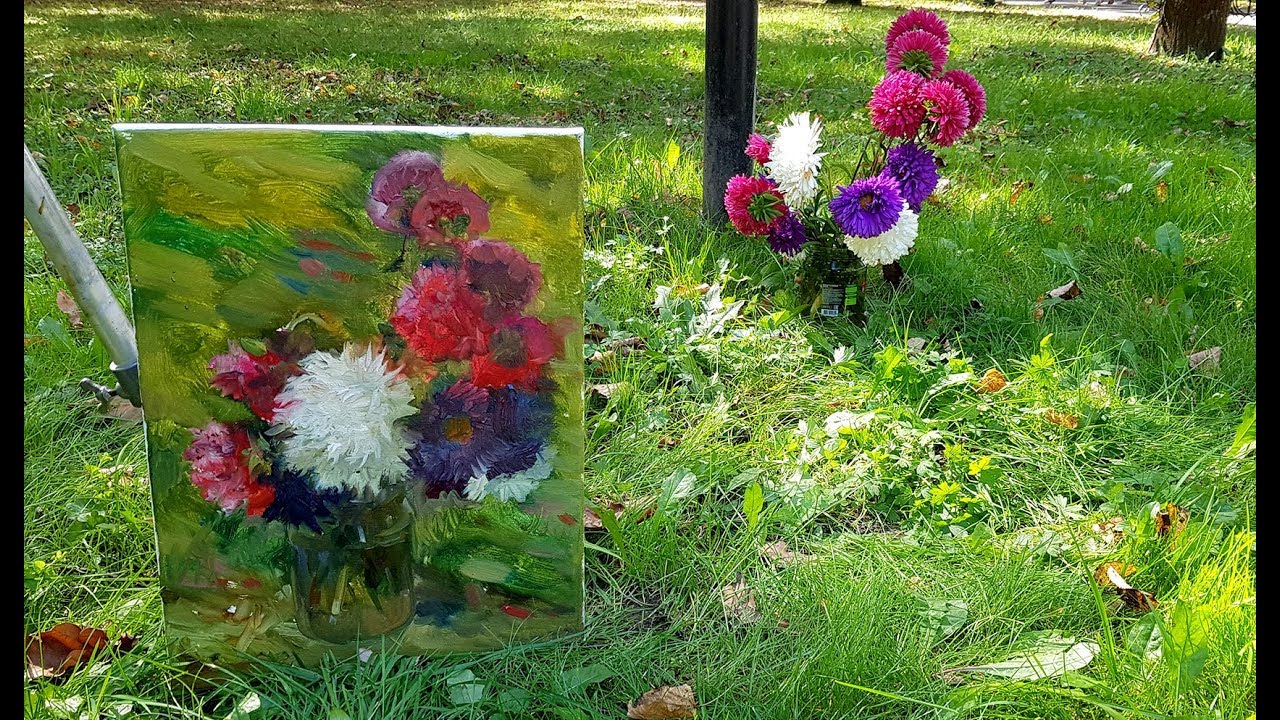 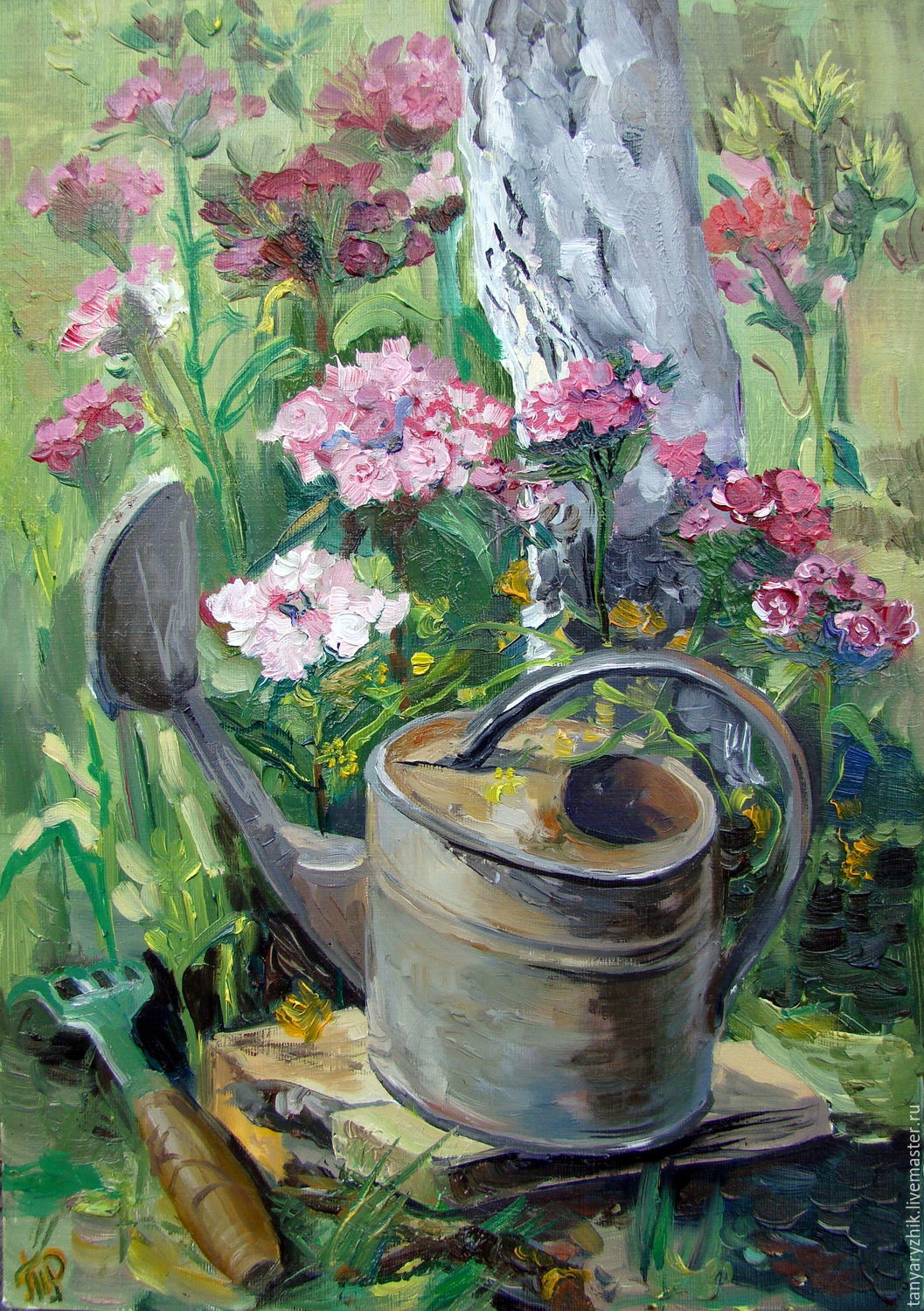 Приложение 5. Наброски, зарисовки и этюды птиц,  животных и человека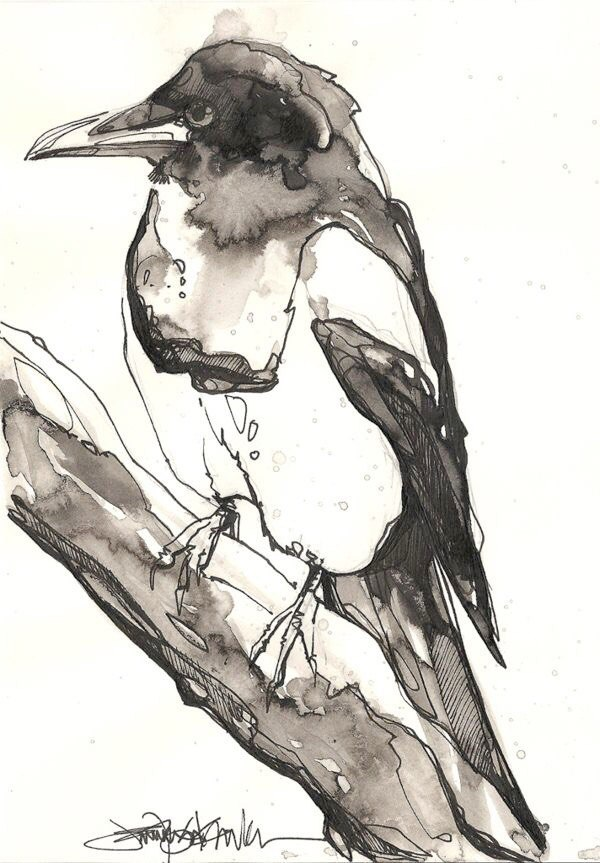 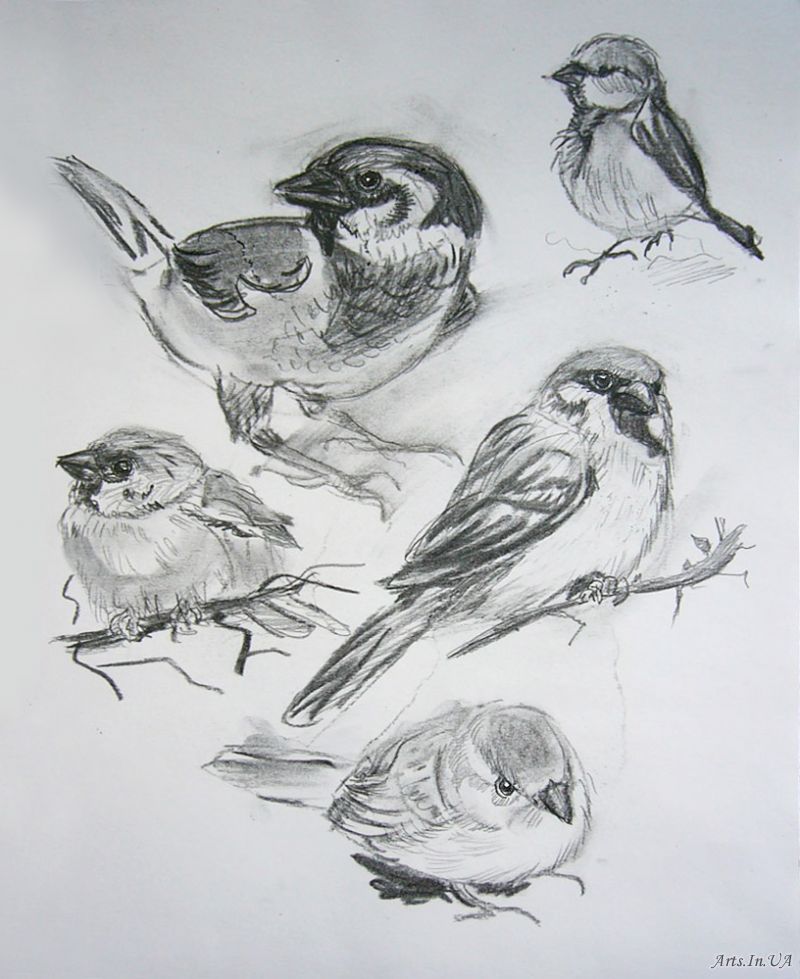 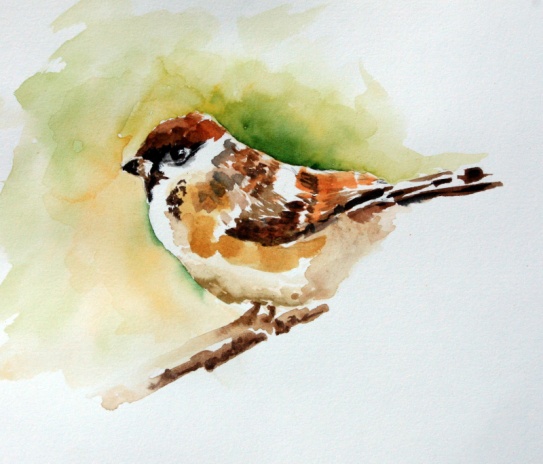 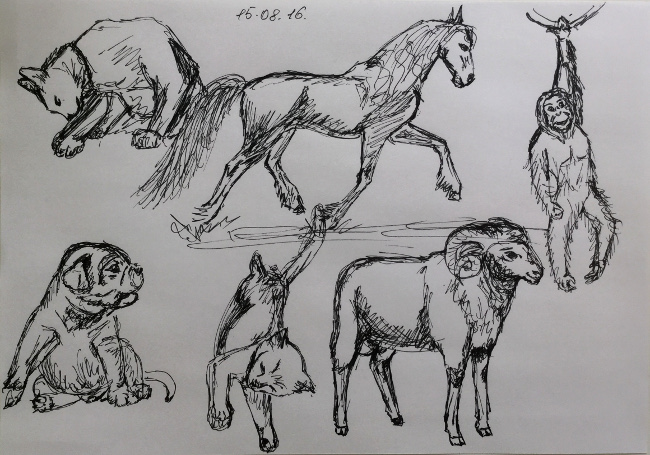 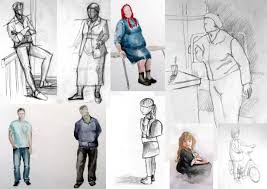 Приложение 6. Линейная перспектива глубокого пространства.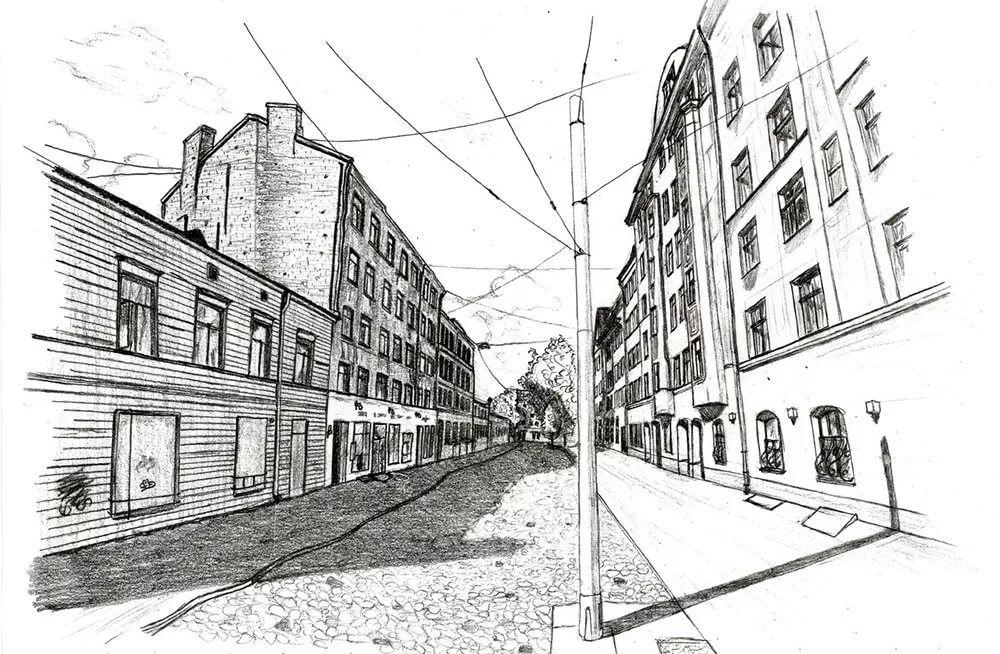 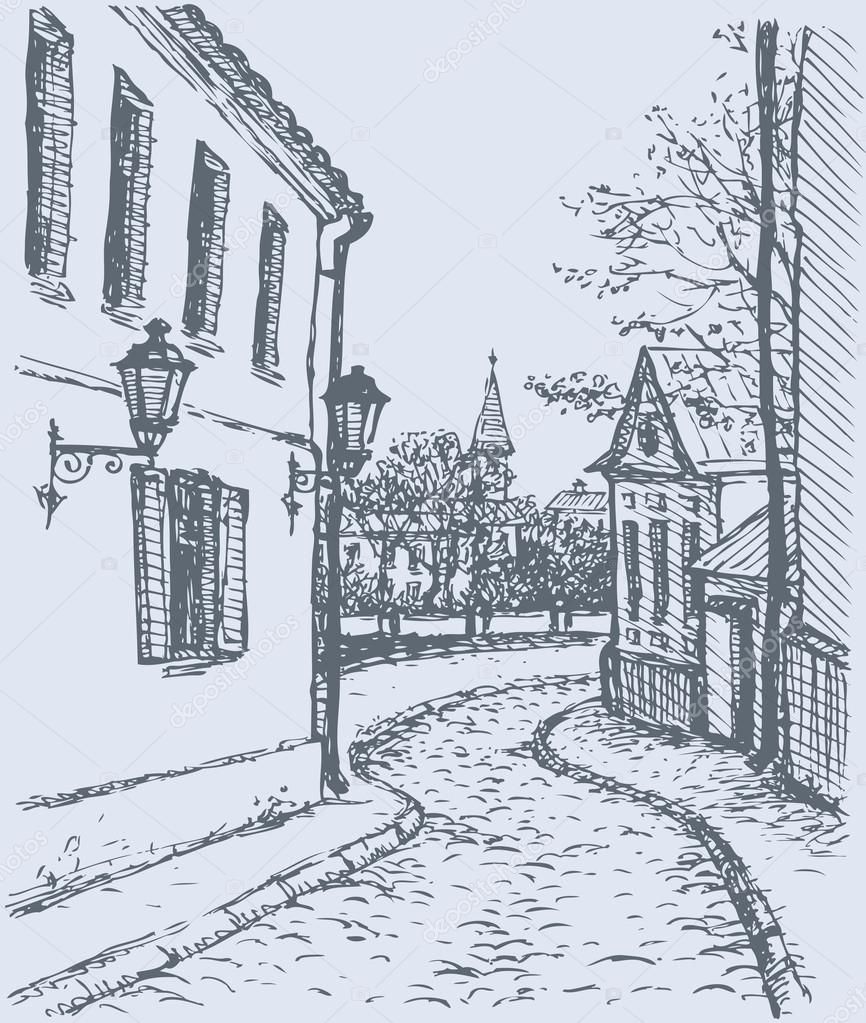 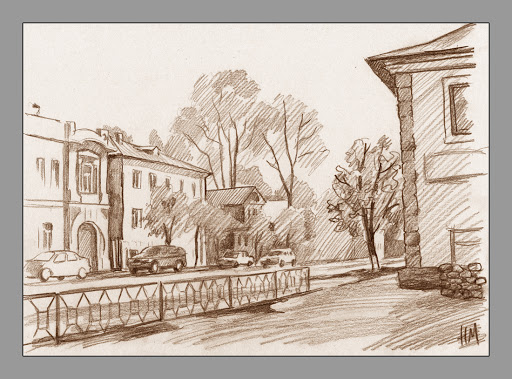 Приложение 7. Световоздушная перспектива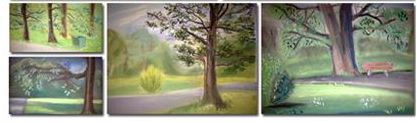 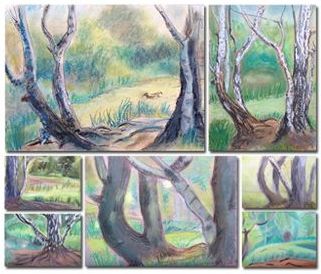 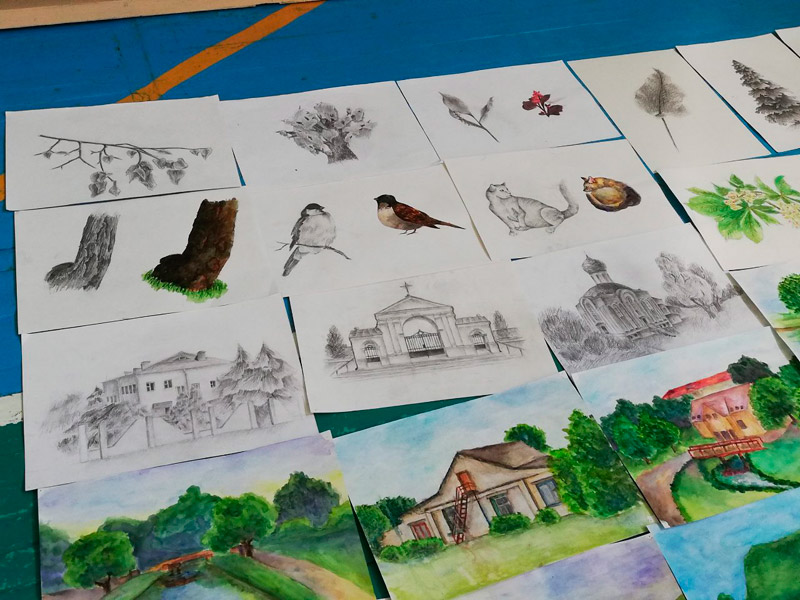 ТемаТемаНаименование тем и краткое содержаниеДатаКоличество часовФорма контроля и связи примеры работ11Зарисовки первоплановых элементов пейзажа. Этюды деревьевЗарисовки первоплановых элементов пейзажа. Этюды деревьев. Образное восприятие природных форм. Рисование тенями: живописный или графический подход к рисунку в зависимости от характера пластики натуры. Зарисовки крупных камней, пней интересной формы. Этюды деревьев (монохром). Самостоятельная работа. Просмотры художественных журналов в школьной библиотеке.Материал. Карандаш, акварель, соус. 19.09.20204Очноватцап89193964426 смотреть приложение №122Кратковременные этюды пейзажа на большие отношения неба к землеКратковременные этюды пейзажа на большие отношения неба к земле. Зарисовки цветов и растений. Развитие пленэрного цветоощущения, передача общего тона и тонально цветовых отношений в пейзаже. Выявление возможностей акварельных красок в передаче различного состояния природы. Использование различных приемов работы карандашом. Этюды на большие отношения неба к земле приемом a la prima при разном освещении. Зарисовки разных по форме цветов и растений.Самостоятельная работа. Этюды неба и земли из окна квартиры. Материал. Карандаш, акварель.26.09.20204Дистантватцап89193964426смотреть приложение №23.3.Архитектурные мотивыАрхитектурные мотивы. Выявление характерных цветовых и тоновых контрастов натуры и колористическая связь их с окружением. Совершенствование навыков работы в технике a la prima, дальнейшее обогащение живописной палитры. Этюд дома с деревьями и частью забора. Зарисовки несложных архитектурных сооружений.Самостоятельная работа. Просмотр учебной литературы.Материал. Карандаш, акварель, тушь.3.10.20204Дистантватцап89193964426 смотреть приложение №344Натюрморт на пленэре  Натюрморт на пленэре. Определение правильных цветотональных отношений. Развитие навыков в передаче пленэрного освещения, решения тонально-цветовых отношений, градации теплохолодности. Два этюда букетика цветов (на светлом и на тёмном фоне). Зарисовки корней деревьев с нижней частью ствола.Самостоятельная работа. Этюды и зарисовки цветов на даче, за городом.Материал. Карандаш, акварель.10.10.20204Дистантватцап89193964426 смотреть приложение №4 5.5.Наброски, зарисовки и этюды птиц,  животных и человека     Наброски, зарисовки и этюды птиц, животных и человека. Овладение приемами быстрого, линейного, линейно-цветового, линейно-тонального изображения животных и птиц. Выявление в набросках и этюдах характерных движений. Грамотная компоновка нескольких изображений.Самостоятельная работа. Копии этюдов и зарисовок животных и птиц из журналов.Материал. Карандаш, маркер, гелевая ручка, акварель.17.10.20204Дистантватцап89193964426смотреть приложение №5 66Линейная перспектива глубокого пространства Линейная перспектива глубокого пространства. Практическое знакомство с передачей перспективы на конкретном примере. Грамотная передача тональных и цветовых отношений с учетом перспективы. Рисунок дома с частью улицы, уходящей в глубину. Этюд части дома с окном или крылечком и части улицы.Самостоятельная работа. Просмотр учебных видеофильмов.Материал. Карандаш, акварель.24.10.20204Дистант       ватцап89193964426смотреть приложение №67.7.Световоздушная перспективаСветовоздушная перспектива. Объемно-пространственное восприятие пейзажа. Красивое ритмическое расположение в листе пятен и линий. Изменение цвета в пространстве. Этюд и зарисовки группы деревьев на фоне дальнего пейзажа (два этюда – со светлыми и с темными стволами).Самостоятельная работа. Этюд одного и того же пейзажного мотива в разное время сутокМатериал. Карандаш, акварель.Просмотр работ в ДШИ14.11.20204Дистантватцап9505620935смотреть приложение №7Итого:Итого:Итого:Итого:28 -